Publicado en La Puebla de Híjar, Teruel el 30/08/2021 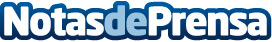 Bifeedoo suma tradición e innovación en su apuesta por el pienso ecológicoEl fabricante turolense con más de cien años de tradición familiar fabricando harinas  ya vende sus piensos ecológicos a través de su nueva tienda onlineDatos de contacto:Juan Salvador978 82 16 02Nota de prensa publicada en: https://www.notasdeprensa.es/bifeedoo-suma-tradicion-e-innovacion-en-su Categorias: Aragón Veterinaria Ecología Mascotas Industria Alimentaria Consumo http://www.notasdeprensa.es